SUPPLEMENTARY MATERIAL FOR: SHORT-LIVED SPECIES MOVE UPHILL FASTER UNDER CLIMATE CHANGEJoséphine Couet, Emma-Liina Marjakangas, Andrea Santangeli, John-Atle Kålås, Åke Lindström, Aleksi Lehikoinen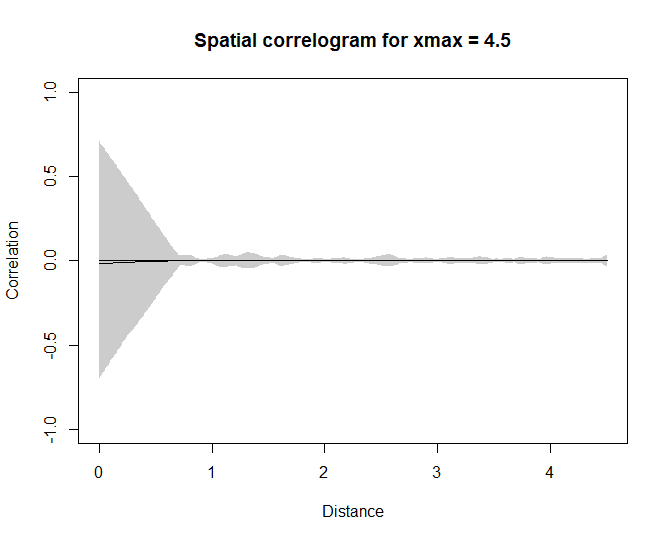 Figure S1. Spatial autocorrelation of the linear mixed model residuals of the relationship between the average altitudinal shift across bird species and the geographical and spatial variables. Spatial correlogram illustrates the spatial autocorrelation of the residuals from the model for a maximal distance of 4.5 degree decimal, which corresponds to 500 km of distance.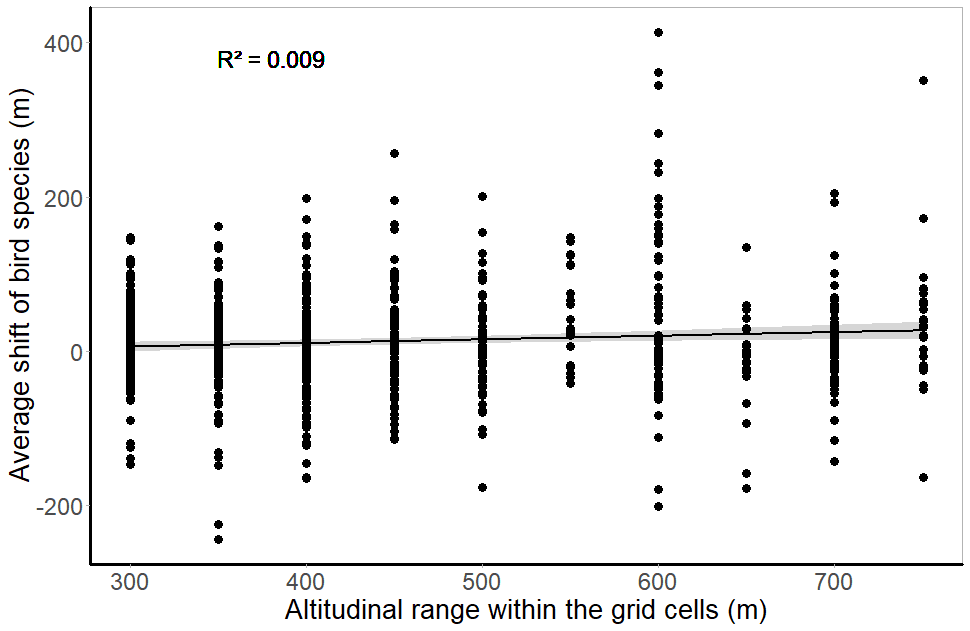 Figure S2. Range shift of species in a given grid cell based on the altitudinal range of the grid. One dot is one species in a given grid cell.Table S1. Definitions and references of each species’ trait used for the analysis of the role of species-specific differences in the altitudinal range shifts. References to data, trait definition, and computation tool origin are included. For full references, see the main text.ReferencesDe Magalhaes JP, Costa J (2009) A database of vertebrate longevity records and their relation to other life‐history traits. Journal of Evolutionary Biology 22:1770–1774.Devictor V, Julliard R, Couvet D, Jiguet F (2008) Birds are tracking climate warming, but not fast enough. Proceedings of the Royal Society B: Biological Sciences, 275:2743–2748.Hagemeijer WJ, Blair MJ (1997) The EBCC atlas of European breeding birds. Poyser, London.Hijmans RJ, Cameron SE, Parra JL, Jones PG, Jarvis A (2005) Very high resolution interpolated climate surfaces for global land areas. International Journal of Climatology: A Journal of the Royal Meteorological Society 25(15):1965–1978.Laaksonen TK, Lehikoinen A (2013) Population trends in boreal birds: continuing declines in long-distance migrants, agricultural and northern species. Biological Conservation 168:99–107.Oksanen J, Blanchet FG, Friendly M, Roeland K, Legendre P, McGlinn D, Minchin PR, O'Hara RB, Simpson GL, Solymos P, Stevens MHH, Szoecs E, Wagner H (2019) vegan: Community Ecology Package. R package version 2.5–6. https://CRAN.R-project.org/package=veganStorchová L, Hořák D (2018) Life‐history characteristics of European birds. Global Ecology and Biogeography 27:400–406.Svenska Fågel Taxering 2019:  https://www.fageltaxering.lu.se/resultat/trender/trender-standardrutternaWilman H, Belmaker J, Simpson J, la Rosa de C, Rivadeneira MM, Jetz W (2014) EltonTraits 1.0: species-level foraging attributes of the world’s birds and mammals. Ecology 95:2027. https://doi.org/10.1890/13-1917.1Table S2. List of species and their traits included in the analyses. For migration strategy (Migr.), the levels are: 1 = resident, 2 = partial migrant (species from which a part of the population migrates), 3 = short distance migrant (wintering in the Baltic countries or Western Europe), and 4 = long distance migrant (wintering further than the Mediterranean area). For the habitat, the levels are: 1 = farmland-urban, 2 = forest, 3 = wetlands (rocky outcrops), and 4 = montane. Finally, for the population tendency (trend), the levels are: 1= decreasing, 2 = no trend, and 3= increasing population.Table S3. Results of the sensitivity mixed model analyses for different combinations of the data selection criteria: the minimum altitudinal range within the grid cell (Ar), the minimum relative abundance of the included species per grid cell (Rag), and the minimum number of grid cells where the included species occur (Nbg). Each sensitivity model was structured as follows: Mean altitude ~ Period + Grid longitude + Altitudinal range grid + (1|Species) + (1|Country/Grid identity) (in a syntax of lmer –function in R). For each variable, the slope is reported. Asterisks (*) represents the significance of the respective slope (*** p < 0.001; ** p < 0.01; * p < 0.05). Table S4. Species-specific estimates of altitudinal density shifts of 77 bird species in Norway and Sweden.TraitDefinitionReference(s)Clutch size Annual mean number of eggsStorchová & Hořák 2018LongevityMean of maximum longevity (years)De Magalhaes & Costa 2009Body massMean body mass (g)Wilman et al. 2014Main habitatMain habitat that the species uses, divided into four categories: farmland-urban, forest, wetland and rocky outcrops, montaneLehikoinen & Virkkala 2016Diet specializationQuantified as Shannon’s diversity index (calculated with R package ‘vegan’, Oksanen et al., 2019) of the proportional use of different diet categories: invertebrate, vertebrate (endotherm), vertebrate (ectotherm), fish, vertebrate (unknown), scavenge, fruit, nectar or pollen, seed, other plant material.Wilman et al. 2014Migration strategyMigration behaviour divided into four categories: resident, partial migrant (including species from which a part of the population migrates), short distance migrant (including species that winter in the Baltic countries or Western Europe), long distance migrant (including wintering further than the Mediterranean area)Laaksonen & Lehikoinen 2013Species temperature indexLong-term average temperature experienced by individuals across the range (species temperature index, STI). The values were obtained from the combination of the spatial distribution of the mean temperature (WordlClim v. 1.0) of birds breeding season (from March to August) and data from the EBCC atlas of European breeding birds.Devictor et al. 2008, Hijmans et al. 2015, Hagemeijer & Blair 1997Population trendThe population tendency in the study area during the breeding season between the period 1998-2019, divided into three categories: decreasing population, stable population, increasing population.Svensk Fågeltaxering 2019SpeciesEnglish nameBody massDietMigr.HabitatSTITrendClutch sizeLongevityOrderFamilyAcanthis flammeaCommon redpoll131.089228.191512.2PasseriformesFringillidaeActitis hypoleucosCommon sandpiper481.2214311.211414.5CharadriiformesScolopacidaeAnthus pratensisMeadow pipit18.40.500349.95248.8PasseriformesMotacillidaeAnthus trivialisTree pipit23.331.2284211.24348.8PasseriformesMotacillidaeApus apusSwift37.60.0004112.4512.521.1CaprimulgiformesApodidaeBucephala clangulaGoldeneye918.560.940338.4719.518.4AnseriformesAnatidaeButeo lagopusRough-legged buzzard949.760.639325.2323.518.8AccipitriformesAccipitridaeCalcarius lapponicusLapland bunting27.840.693344.0615.56PasseriformesCalcariidaeCerthia familiarisTreecreeper90.6732211.1235.58.2PasseriformesCerthiidaeChloris chlorisGreenfinch260.0002112.601513.6PasseriformesFringillidaeChroicocephalus ridibundusBlack-headed Gull2840.8022311.0712.532.9CharadriiformesLaridaeColumba palumbusCommon Wood Pigeon4901.0893112.2231.517.7ColumbiformesColumbidaeCorvus coraxRaven927.972.0251211.742569PasseriformesCorvidaeCorvus cornixHooded crow5701.5571112.1314.33316.8PasseriformesCorvidaeCorvus coroneCarrion Crow5701.5572112.1314.519.2PasseriformesCorvidaeCorvus monedulaJackdaw2461.3142112.963520.3PasseriformesCorvidaeCuculus canorusCommon Cuckoo111.360.3254212.1439.212.9CuculiformesCuculidaeCyanistes caeruleusBlue tit13.31.2211212.7431114.6PasseriformesParidaeCygnus cygnusWhooper swan9349.990.000336.273426.5AnseriformesAnatidaeDelichon urbicumHouse martin14.50.0004112.351415PasseriformesHirundinidaeDendrocopos majorGreat spotted woodpecker74.941.1681212.1235.512.7PiciformesPicidaeDryocopus martiusBlack woodpecker3210.0001211.121514PiciformesPicidaeEmberiza citrinellaYellowhammer29.70.8982111.551413.2PasseriformesEmberizidaeEmberiza schoeniclusReed bunting18.41.0303311.2714.512.2PasseriformesEmberizidaeErithacus rubeculaRobin17.71.6093212.003519.3PasseriformesMuscicapidaeFicedula hypoleucaPied flycatcher13.790.0004210.4326.515PasseriformesMuscicapidaeFringilla coelebsChaffinch23.810.9503212.3034.529PasseriformesFringillidaeFringilla montifringillaBrambling23.191.055327.031614.8PasseriformesFringillidaeGallinago gallinagoSnipe112.940.6393310.273418.2CharadriiformesScolopacidaeGarrulus glandariusJay159.461.2801212.472617.9PasseriformesCorvidaeGavia arcticaBlack-throated diver2251.10.802336.832228GaviiformesGaviidaeGrus grusCommon Crane5499.991.609339.503243GruiformesGruidaeHirundo rusticaSwallow17.910.6394112.4334.516PasseriformesHirundinidaeLagopus lagopusWillow Ptarmigan566.860.325126.7417.59GaliiformesPhasianidaeLagopus mutaRock Ptarmigan535.30.802146.0326.512GaliiformesPhasianidaeLarus canusCommon Gull412.531.194338.572333.7CharadriiformesLaridaeLophophanes cristatusCrested tit11.040.9501211.7136.511.6PasseriformesParidaeLoxia curvirostraCrossbill38.291.0302210.493416.1PasseriformesFringillidaeLuscinia svecicaBluethroat17.231.0894410.1625.511.4PasseriformesMuscicapidaeLyrurus tetrixBlack cock1068.660.940129.0028.512.2GaliiformesPhasianidaeMotacilla albaPied wagtail23.930.0003311.9915.513.7PasseriformesMotacillidaeMotacilla flavaYellow wagtail17.680.9404312.14258.8PasseriformesMotacillidaeMuscicapa striataSpotted flycatcher15.90.5004212.153511.8PasseriformesMuscicapidaeNumenius arquataCurlew802.991.0893110.051431.8CharadriiformesScolopacidaeNumenius phaeopusWhimbrel364.571.089435.892424.2CharadriiformesScolopacidaeOenanthe oenantheWheatear25.390.8024311.6225.510.1PasseriformesMuscicapidaeParus majorGreat tit16.251.4711212.3431015.4PasseriformesParidaePeriparus aterCoal tit9.21.4711211.9128.59.5PasseriformesParidaePhoenicurus phoenicurusRedstart14.590.5004211.313610.2PasseriformesMuscicapidaePhylloscopus collybitaChiffchaff8.30.6393211.9535.58PasseriformesPhylloscopidaePhylloscopus sibilatrixWood warbler9.20.5004211.382610PasseriformesPhylloscopidaePhylloscopus trochilusWillow warbler8.70.6394210.462611.8PasseriformesPhylloscopidaePica picaMagpie217.481.7481112.162621.7PasseriformesCorvidaePluvialis apricariaGolden plover2140.940347.002412.8CharadriiformesCharadriidaePoecile montanusWillow tit11.10.9501210.2017.511.3PasseriformesParidaePrunella modularisDunnock20.240.6933210.913520.8PasseriformesPrunellidaeRegulus regulusGoldcrest5.540.0002210.811107PasseriformesRegulidaeSaxicola rubetraWhinchat16.60.8024111.3015.56.9PasseriformesMuscicapidaeSpinus spinusSiskin13.241.3142210.243413.5PasseriformesFringillidaeStercorarius longicaudusLong-tailed Jaeger287.90.898443.572214CharadriiformesStercorariidaeSturnus vulgarisStarling77.141.6963111.801522.9PasseriformesSturnidaeSylvia atricapillaBlackcap16.71.1684212.623513.8PasseriformesSylviidaeSylvia borinGarden warbler18.20.9434211.3234.524PasseriformesSylviidaeSylvia communisGreater whitethroat15.10.8984112.6534.58.9PasseriformesSylviidaeSylvia currucaLesser whitethroat11.441.0894211.64159PasseriformesSylviidaeTringa glareolaWood sandpiper62.050.000437.672411.6CharadriiformesScolopacidaeTringa nebulariaGreenshank1870.639436.452424.4CharadriiformesScolopacidaeTringa ochropusGreen sandpiper71.40.802429.883411.5CharadriiformesScolopacidaeTringa totanusRedshank1290.6393311.043426.9CharadriiformesScolopacidaeTroglodytes troglodytesWren9.741.2283212.2436.57PasseriformesTroglodytidaeTurdus iliacusRedwing61.21.280328.251518.8PasseriformesTurdidaeTurdus merulaBlackbird102.731.2212212.583421.8PasseriformesTurdidaeTurdus philomelosSong thrush67.741.0893211.403417.7PasseriformesTurdidaeTurdus pilarisFieldfare1060.6113110.0315.518.1PasseriformesTurdidaeTurdus torquatusRing ouzel1091.314349.03349.1PasseriformesTurdidaeTurdus viscivorusMistle thrush117.371.3323211.923421.2PasseriformesTurdidaeVanellus vanellusLapwing218.370.0003111.531424.5CharadriiformesCharadriidaeCombinationsRag: 5Ar: 300Nbg: 1Rag: 5Ar: 300Nbg: 3Rag: 5Ar: 300Nbg: 5Rag: 3Ar: 300Nbg: 1Rag: 3Ar: 300Nbg: 3Rag: 3Ar: 300Nbg: 5Rag: 10Ar: 300Nbg: 1Rag: 10Ar: 300Nbg: 3Number of  species99786111489748155Number of grids3737373737373636Intercept388.35**390.66**401.17**374.71*390.28**385.63**364.59*363.89*Study period 12.65***12.29***13.54***12.67***13.05***13.75***10.23**10.28*Mean longitude of the grid cell-18.75**-18.77 **-18.75**-18.19*-18.38*-18.20*-17.47*-17.52*Altitudinal range of the grid cell0.81***0.81***0.81***0.81***0.80***0.80***0.83***0.83*SpeciesLongevity∆ Mean shiftAcanthis flammea12.262.0Actitis hypoleucos14.5-6.7Anthus pratensis8.814.8Anthus trivialis8.87.2Apus apus21.127.3Bucephala clangula18.4-23.4Buteo lagopus18.8-66.5Calcarius lapponicus6-10.3Certhia familiaris8.210.9Chloris chloris13.6-3.1Chroicocephalus ridibundus32.9-19.1Columba palumbus17.713.9Corvus corax69-8.2Corvus cornix16.8-15.1Corvus corone19.232.2Corvus monedula20.3-3.1Cuculus canorus12.910.3Cyanistes caeruleus14.616.5Cygnus cygnus26.528.4Delichon urbicum1527.0Dendrocopos major12.730.6Dryocopus martius1420.7Emberiza citrinella13.2-1.0Emberiza schoeniclus12.221.1Erithacus rubecula19.34.4Ficedula hypoleuca156.9Fringilla coelebs2914.3Fringilla montifringilla14.810.8Gallinago gallinago18.244.3Garrulus glandarius17.931.1Gavia arctica28-16.4Grus grus43-15.5Hirundo rustica1621.8Lagopus lagopus936.6Lagopus muta126.8Larus canus33.78.3Lophophanes cristatus11.631.2Loxia curvirostra16.199.3Luscinia svecica11.417.4Lyrurus tetrix12.2-24.0Motacilla alba13.7-36.3Motacilla flava8.841.6Muscicapa striata11.89.2Numenius arquata31.8-54.7Numenius phaeopus24.2-1.1Oenanthe oenanthe10.131.4Parus major15.45.6Periparus ater9.512.7Phoenicurus phoenicurus10.24.5Phylloscopus collybita827.0Phylloscopus sibilatrix10-19.9Phylloscopus trochilus11.811.7Pica pica21.7-4.8Pluvialis apricaria12.811.3Poecile montanus11.348.3Prunella modularis20.87.4Regulus regulus713.1Saxicola rubetra6.920.8Spinus spinus13.510.9Stercorarius longicaudus1425.2Sturnus vulgaris22.9-1.8Sylvia atricapilla13.8-3.5Sylvia borin2418.0Sylvia communis8.949.9Sylvia curruca932.1Tringa glareola11.610.7Tringa nebularia24.4-1.7Tringa ochropus11.515.9Tringa totanus26.9-26.5Troglodytes troglodytes737.6Turdus iliacus18.86.6Turdus merula21.814.0Turdus philomelos17.79.5Turdus pilaris18.13.6Turdus torquatus9.1-2.1Turdus viscivorus21.220.8Vanellus vanellus24.54.5